THE EFFECTIVENESS OF USING PELMANISM ON VOCABULARY ACHIEVEMENT OF THE FOURTH GRADE STUDENTS’ AT SDN KARANGGAYAM 01 BLITARProposed to Fulfill One of the Requirements to Obtain the Degree of S1 at the English Education Program, Islamic Education Department,State Islamic College of (STAIN) Tulungagung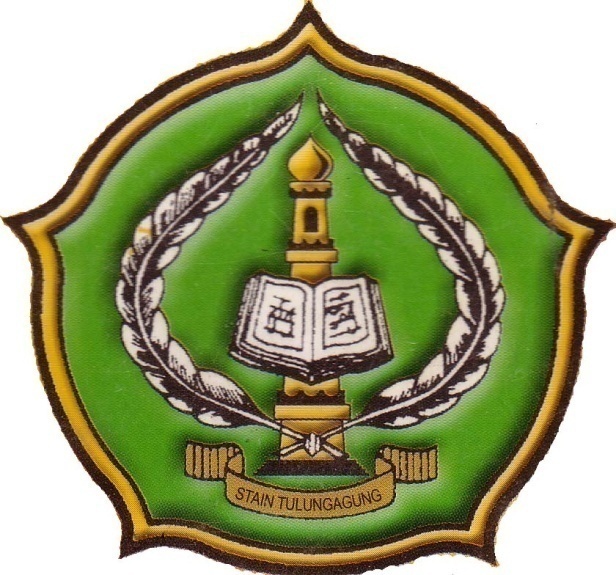 By :FIKI RIZQI IZZATINIM. 3213083058STATE ISLAMIC COLLEGE OF TULUNGAGUNG(stain) TULUNGAGUNG2012ADVISOR’S APPROVAL SHEET This is to certify that the Sarjana’s thesis of FIKI RIZQI IZZATI  has been approved by the thesis advisor for further approval by the Board of Examiners.Tulungagung, July 09th 2012AdvisorDr. Erna Iftanti S.S,M. Pd.NIP. 19720307 200901 2 002LEGITIMATION FROM THE BOARD OF THESISEXAMINERSThis is to certify that Sarjana’s thesis of FIKI RIZQI IZZATI  has been approved by the Board of Examiners as the requirement for the degree of Sarjana Pendidikan Islam in English Education Program.Board of Thesis ExaminersChair,						Secretary,	Ida Isnawati, M.Pd			    Nany Soengkono Madayani, SS.    NIP. 19780816 2006 04 2 002		       NIP. 19730515 200710 2 003 Main Examiner,Arina Shofiya, M.PdNIP. 19770523 2003 12 2 002Tulungagung, July 09th, 2012Approved by,The Chief of STAIN TulungagungDr. MAFTUKHIN, M.Ag,NIP. 19670717 200003 1 002AbstractIzzati, Fiki Rizqi. 2012. Registered Student: 3213083058. The Effectiveness of Using Pelmanism on Vocabulary Achievement of The Fourth Grade Students’ at SDN Karanggayam 01 Blitar. Thesis. English Education Program. Islamic Education Department. State Islamic College Tulungagung (STAIN). Advisor: Dr. Erna Iftanti, S.S., M. Pd.Keywords: Pelmanism game, vocabulary	Learning new vocabulary is not easy for the Indonesian elementary school students who are considered as young learners. They generally experience difficulties in memorizing the vocabulary because the words are quite different from their mother tongue. This study proposes an alternative method to teach students to memorize vocabulary by using pelmanism game, in which the process of pronouncing the vocabularies is emphasized. Pelmanism game can be used to teach vocabulary since it gives some positive effects, for example this game helps the students to recognize the words, understand the words, and improve the sense of achievement.The formulation of research problem was: “Is there any effect of using pelmanism game on vocabulary achievement of the fourth grade students at SDN Karanggayam 01 Blitar?”The purpose of this research was to investigate the effect of using pelmanism game on the fourth grade students’ vocabulary achievement at SDN Karanggayam 01 Blitar.Research Method: (1) This study used pre-experimental design with quantitative approach, (2) The population of this study was all of the fourth grade students of SDN Karanggayam 01 Blitar, (3) The research instrument was test, (4) The data analysis was using T test.	The result showed that the students’ mean score in English vocabulary before being taught by using pelmanism game was 70. While, the students’ mean score after being taught by using pelmanism game was 76. The T count was 1.99, whereas T table with significant level 5% was 1.734. So, Tcount was greater than Ttable. This means that Ha which states that there is significant different of using pelmanism game to teach vocabulary to the fourth grade students at SDN Karanggayam 01 Blitar is accepted. Whereas, H0 which states that there is no significant different of using pelmanism game to teach vocabulary to the fourth grade students at SDN Karanggayam 01 Blitar is rejected. In other words, pelmanism game can be used as an alternative to teach vocabulary to the students at elementary school (SD) level.Abstrak Izzati, Fiki Rizqi. 2012. Students’ Number:3213083058, The Effectiveness Of Using Pelmanism On Vocabulary Achievement Of The Fourth Grade Students’ At SDN Karanggayam 01 Blitar. Thesis. English Education Program. Islamic Education Department. State Islamic College Of  Tulungagung (STAIN). Dosen Pembimbing: Dr. Erna Iftanti S.S,M. Pd.Kata kunci: Pelamnism game, vocabulary	Di Indonesia tidak mudah untuk mempelajari kosa kata baru untuk siswa sekolah dasar yang mana adalah pelajar pemula. Mereka umumnya kesulitan untuk mengingat kosa kata karena kosa kata sangat berbeda dengan bahasa ibu. Penelitian ini mengusulkan metode alternativ untuk mengajari siswa-siswa mengingat kosa kata dengan menggunakan permainan pelmanism, yang mana proses pengucapan kosa kata menjadi penekanannya. Permainan pelmanism ini dapat digunakan untuk mengajari kosa kata yang memberi beberapa efek positif, contohnya permainan ini dapat membantu siswa-siswa mengingat kata, memahami kata, dan meningkatkan prestasi. 	Rumusan masalah dalam penelitian ini adalah “Apakah ada efek yang significant dalam penggunaan pelmanism dalam kemampuan berkosa kata pada kelas 4 di SDN Karanggayam 01 Blitar?” 	Tujuan peneliatian ini adalah untuk menyelidiki keefektifan penggunaan pelmanism dalam pembelajaran kosa kata siswa kelas 4 di SDN Karanggayam 01 Blitar. 	Metode penelitian;(1) penelitian ini menggunakan pre-experimental desain dengan pengdekatan quantitatif, (2) populasi pada penelitian ini adalah seluruh siswa kelas 4 SDN Karanggayam 01 Blitar, (3) instrumen penelitian ini adalah tes, (4) data analisis pada penelitian ini menggunakan T test.	Hasil penelitian yang ditunjukkan bahwa rata-rata nilai siswa pada kosa kata pelajaran bahasa inggris sebelum menggunakan pelmanism adalah 70. Sedangkan, rata-rata nilai setelah menggunakan pelmanism adalah 76. Tcount adalah 1.99, sedangkan T table dengan tingkat signifikan 5% adalah 1.734. sehingga Tcount lebih besar dari T table. ini berarti bahwa Ha  disini mempunyai perbedaan dengan menggunakan pelmanism untuk mengajar kosa kata pada siswa kelas 4 di SDN Karanggayam 01 Blitar tersebut diterima. Sedangkan, Ho tidak ada perbedaan yang signifikan menggunakan pelmanism untuk mengajar kosa kata pada siswa kelas 4 di SDN Karanggayam 01 Blitar tersebut ditolak. Dengan kata lain, pelmanism game dapat digunakan sebagai cara alternatif dalam pembelajaran vocabulary pada tingkat sekolah dasar.ACKNOWLEDGMENTS	All my gratitude due to Alloh SWT for His blessing, guidance, protection, and mercies. Salam and Sholawat is for the greatest prophet Muhammad SAW.	Alhamdulilah, the writer could accomplish the thesis well. However, it could not be separated from everyone who has helped the writer finish this thesis. Therefore, the writer will give the best thanks to:The Chief of State Islamic College Tulungagung, Mr. Dr. Maftukhin, M. Ag.The Head of English Department Program Mrs. Arina Sofia,M.Pd.The thesis advisor, Mrs. Dr. Erna Iftanti SS,M.Pd for the guidance, criticism, encouragement, helpful correction to make this thesis gather.The writer is fully realized that since there are limited time and knowledge, the thesis is still far from being perfect. Therefore, the writer expects readers could give constructive criticism and suggestion to lead the writer to make a better pace.The WriterDEDICATIONThe thesis is sincerely dedicated to‘ Hj. Suryati ‘ my beloved mother and beloved late father ‘H. Abdul Halim Luthfi‘  My beloved sister, Anny and her family, and my beloved brother, Alfan and his family for the affection and support.All the lecturers of English Educational Department (TBI) of State Islamic College of Tulungagung for the knowledge that’s given to the writer.SDN Karanggayam 01 Blitar for the chance and the experience.Umi fitriati Husna Mardliah, Zuraida and Fitri Nur Khoiriyah thanks for your help and ideas.TBI B friends, PPL’s friends, KKN Kaligentong 1’s friends for wasting time together and the help.MOTTO“Learning is finding out what you already know. Doing is demonstrating that you know it. Teaching is reminding others that they know it just as well as you. You are all learners, doers, and teachers “(Richard Bach)THE LIST OF APPENDIXAppendix									Page	Pre-Test 									 39 Post- Test									 45Key Answer of Pre-Test							 50 Key Answer of Post-test 							 51 Validity and Reliability of the test 					 52	TABLE OF CONTENTTITLE PAGE 	 iADVISOR’S APPROVAL SHEET	 iiLEGITIMATION FROM THE BOARD OF THESIS EXAMINER	 iiiABSTRACT....................………………………………………………...   ivACKNOWLEDGMENT	viDEDICATION	viiMOTTO	viiiTABLE OF APPENDIX	ix TABLE OF THE CONTENT......................................................................xCHAPTER I INTRODUCTIONThe Background of The Research...............................1 Problem of the Research..............................................4Objective of The Research...........................................4Significant of The Research ........................................4Hypothesis of The Research........................................5Operational Definition of The Terms...........................5Organization of The Research......................................6CHAPTER II REVIEW OF RELATED LITERATURECharacteristics of The Young Learners........................8Teaching English at Elementary School.......................9Vocabulary Achievement............................................10Kinds of Vocabulary...................................................11Importance of Vocabulary in Language teaching.......12The Stage in Teaching Vocabulary..............................13F. 1. Presentation ....................................................13F. 2. Practice ...........................................................14F. 3.Revision ...........................................................14The Use Of Games in Teaching Vocabulary ..............16Kinds of Games............................................................16Pelamnism Game in Teaching Vocabulary ..................17The Advantages of Pelmanism Game ..........................19CHAPTER III  RESEARCH METHODResearch Design............................................................22Population anf Sample...................................................24Variable..........................................................................24Data and Source Data....................................................25Technique of Collective Data .......................................25Instrument .....................................................................25Technique of Data Analysis ...........................................27Hypothesis Testing..........................................................28CHAPTER IV RESEARCH RESULT AND DISCUSSIONData of Researh Finding.................................................29Data Analysis..................................................................32Hypothesis Testing	34 Discussion.......................................................................35 CHAPTER V CONCLUSION AND SUGGESTIONConclusion.......................................................................37Suggestion .......................................................................37BIBLIOGRAPHYREFERENCE APPENDIXES DECLARATION OF AUTHORSHIP THE RESEARCHER’S CURRICULLUM VITAE 